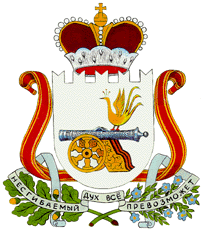 СОВЕТ ДЕПУТАТОВ  КРАСНИНСКОГО ГОРОДСКОГО ПОСЕЛЕНИЯ
КРАСНИНСКОГО РАЙОНА СМОЛЕНСКОЙ ОБЛАСТИРЕШЕНИЕот  25 июля 2018 года                                                                                             №31О рассмотрении обращения жителя улицы Механизаторов пгт Красный Краснинского района Смоленской областиЗаслушав и обсудив информацию начальника отдела городского хозяйства Администрации муниципального образования «Краснинский район» Смоленской области Исаченкова М.А. по вопросу проведения капитального ремонта жилого дома, расположенного по адресу: дом 1 улица Механизаторов, пгт Красный Краснинского района Смоленской области, Совет депутатов Краснинского городского поселения  Краснинского района Смоленской областиРЕШИЛ:          1. Информацию начальника отдела городского хозяйства Администрации муниципального образования «Краснинский район» Смоленской области Исаченкова М.А. по вопросу проведения капитального ремонта жилого дома, расположенного по адресу: дом 1 улица Механизаторов, пгт Красный Краснинского района Смоленской области принять к сведению.           2. Рекомендовать Отделу городского хозяйства Администрации муниципального образования «Краснинский район» Смоленской области направить письмо Кустовой Р.А. невозможности проведения капитального ремонта её жилого дома из-за отсутствия денежных средств в бюджете Краснинского городского поселения Краснинского района Смоленской области на 2018 год на проведение вышеуказанных работ. Глава муниципального образованияКраснинского городского поселенияКраснинского района Смоленской области                                    М.И.Корчевский